Name ……………………………..………...………….           Adm. No …………………Class ………………………………………………...                Date ………………..........232/1PHYSICS FORM THREEPAPER 1(THEORY)TIME: 2 HOURSHOLA SECONDARY SCHOOLMid Term Examinations- Term Two 2016INSTRUCTIONS: Write your name, class and admission number in spaces provided above Answer ALL the questions in the spaces provided Mathematical tables and electronic calculators may be used All working MUST be clearly shown where necessary.FOR EXAMINERS USE ONLYThis paper consists of 8 printed pages.Candidates should check to ensure that all pages are printed as indicated and no questions are missingSECTION A (25 MARKS)Figure 1. Shows a glass beaker of  cross sectional area 10.5cm2 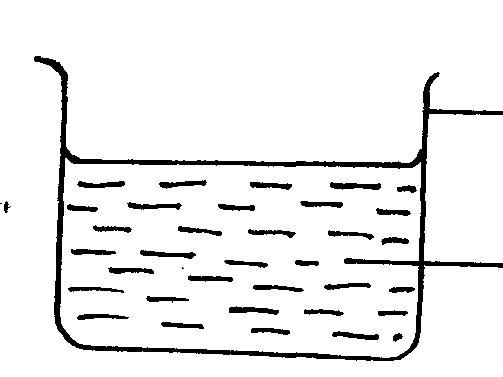 When a metal block of mass 250 g is immersed into the water, the level of water rises by 3.5 cm. Determine the density of the metal block. Express your answer in S.I unit 		                                                                                                             (3 marks)............................................................................................................................................................................................................................................................................................................................................................................................................................................................................................................................................................................................................................The figure 2 shows air flowing through a pipe of non-uniform cross sectional area. Two tubes A and B are dipped into the liquid as shown.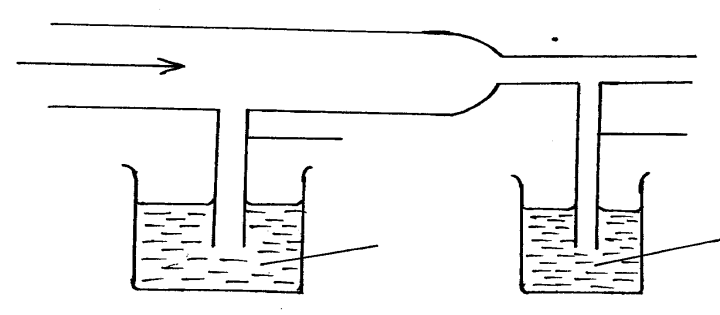 Indicate the level of the liquid in tubes A and B 		               (1 mark) Explain your answer in part (a) above 			               (1 mark).....................................................................................................................................................................................................................................................................................................................................................................................................................................................................A motor cyclist wears a helmet in the inside with sponge. Explain how this minimizes injuries to the motorists head when involved in an accident.			 (2 marks)............................................................................................................................................................................................................................................................................................................................................................................................................................................................................................................................................................................................................................Why is it that boiling is not used for sterilization of clinical thermometer?       (1 mark)..............................................................................................................................................................................................................................................................................................................The figure 3 shows a device for closing a steam outlet.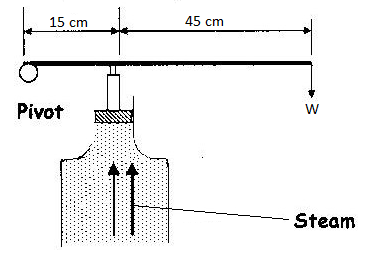 The area of the piston is 4.0 x 10-4 m2 and the pressure of the steam in the boiler is 2.0 x 105Nm-2. Determine the weight W that just holds the bar in the horizontal position shown.                                                                                                                           (4 marks)............................................................................................................................................................................................................................................................................................................................................................................................................................................................................................................................................................................................................................State two factors that lowers the stability of a body.                                           (2 marks)..............................................................................................................................................................................................................................................................................................................      State two factors that govern the strengths of a spiral of given material.             (2 marks) ............................................................................................................................................................................................................................................................................................................................................................................................................................................................................................................................................................................................................................A pupil blows a current of air over the surface of a sheet of paper held close to its mouth. State and explain what happens to the paper.                                                       (3 marks) .....................................................................................................................................................................................................................................................................................................................................................................................................................................................................An object dropped from a height h attains a velocity of 6m/s just before hitting the ground, find the value of h. (g = 10 ms-2)                                                             (3 marks).....................................................................................................................................................................................................................................................................................................................................................................................................................................................................Figure 4 shows two corks P and Q fixed on a polished and a dull surface with wax.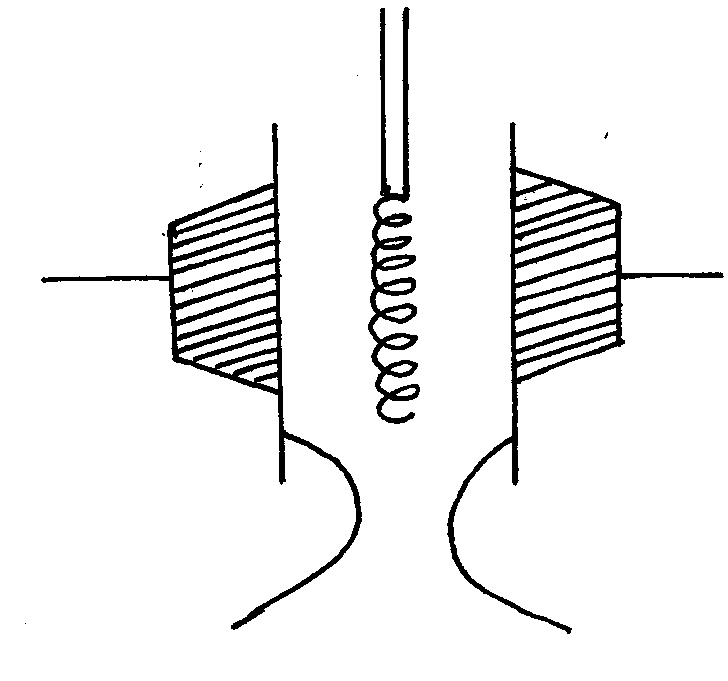 Explain the observation, when the heater is switched on for a short time given that the heater is equidistant from the two surfaces. 					(2 marks).....................................................................................................................................................................................................................................................................................................................................................................................................................................................................State the reason why it is easier to separate water into drops than to separate a solid into smaller pieces. 									  (1 mark)..............................................................................................................................................................................................................................................................................................................SECTION B (55 MARKS)(a)  State the law of conservation of energy.                                                          (1 mark).....................................................................................................................................................................................................................................................................................................................................................................................................................................................................Define work and state its SI unit.                                                                       (1 mark)..............................................................................................................................................................................................................................................................................................................      (c) A load of 50N is raised by pulling it along an inclined plane of length 2.0m					         F22N												2.0m		0.5m																		DetermineThe work done by the force F                                                                     (3 marks)...............................................................................................................................................................................................................................................................................................................................................................................................................................................................................................................................................................................................The work done on the load.                                                                         (3 marks)...............................................................................................................................................................................................................................................................................................................................................................................................................................................................................................................................................................................................The efficiency of the system.                                                                      (3 marks)................................................................................................................................................................................................................................................................................................................................................................................................................................................................................................................................................................................................(a) Use the table below to answer the questions that follow:-Complete the table by filling in the values of force F.                          (2 marks)On the grid below plot the graph of force( y-axis) against extension                                                                                                                                                     (4 marks)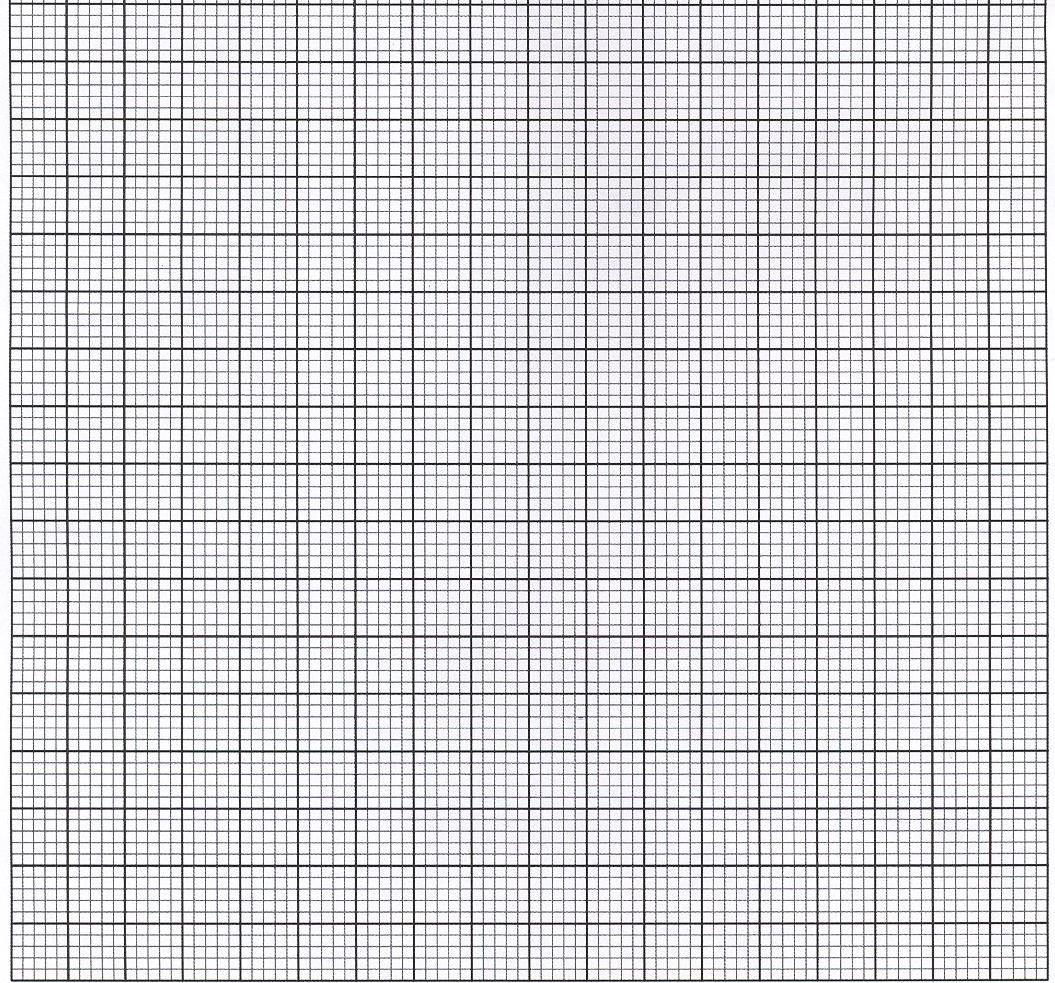 From the graph determine the spring constant.                                               (3 marks).....................................................................................................................................................................................................................................................................................................................................................................................................................................................................       (iv)  Why will the graph not be linear if a large mass is hung?                           (2 marks).....................................................................................................................................................................................................................................................................................................................................................................................................................................................................(b)  A spring with a spring constant of 25 Ncm-1 extends by 5cm when a certain force acts on it.  Determine the work done by the force.                                                         (3 marks).....................................................................................................................................................................................................................................................................................................................................................................................................................................................................a) i) A body is initially in motion.  If no external force acts on the body, describe the subsequent motion.                                                                                           (2 marks)..............................................................................................................................................................................................................................................................................................................ii)	A car of mass 1500 kg is initially moving at 25 m/s.  Calculate the force needed to bring the car to the rest over a distance of 20 m.                                                            (3 marks)............................................................................................................................................................................................................................................................................................................................................................................................................................................................................................................................................................................................................................ b)	Two trolleys of masses 2 kg and 1.5 kg are travelling towards each other at 0.25m/s and 0.40 m/s respectively. The two trolleys combine on collision.	i)	Calculate the velocity of the combined trolleys.                                              (3 marks)............................................................................................................................................................................................................................................................................................................................................................................................................................................................................................................................................................................................................................	ii)	In what direction do the trolleys move after collision?                                      (1 mark)..............................................................................................................................................................................................................................................................................................................(a) Distinguish between solid and liquid states of matter in terms of intermolecular forces.		                                                                                                   (1 mark)									 .................................................................................................................................................................................................................................................................................................................................................................................................................................................................b)	In an experiment to estimate the diameter of an oil molecule, an oil drop of diameter 	0.06cm spreads over a circular patch whose diameter is 20cm. Determine:-	i)	The volume of the oil drop					                   (2mks)....................................................................................................................................................................................................................................................................................................................................................................................................................................................................	ii)	The area of the patch covered by the oil			                   (2mks).....................................................................................................................................................................................................................................................................................................................................................................................................................................................................	iii)	The diameter of the oil molecule				                    (1mk)..............................................................................................................................................................................................................................................................................................................c)	State any two assumptions made in b (iii) above			                  (2mks)..............................................................................................................................................................................................................................................................................................................a)	The figure below shows a velocity-time graph for the motion of a certain body.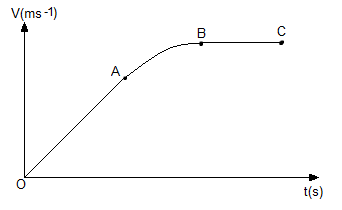 			Describe the motion of the body in the region.		i)	OA	                                                                                                                (1 mark)..............................................................................................................................................................................................................................................................................................................	    ii)	AB	                                                                                                                (1 mark)..............................................................................................................................................................................................................................................................................................................	iii)	BC	                                                                                                                (1 mark)..............................................................................................................................................................................................................................................................................................................b)	A car moving initially at 15ms-1 decelerates at 2.5ms-2	i)	Determine	I	its velocity after 1.5s:                                                                                        (2 marks).....................................................................................................................................................................................................................................................................................................................................................................................................................................................................	II	the distance travelled in 1.5s	                                                                          (2 marks).....................................................................................................................................................................................................................................................................................................................................................................................................................................................................	III	the time taken for the car to stop	                                                              (2 marks).....................................................................................................................................................................................................................................................................................................................................................................................................................................................................ii)	Sketch the velocity-time graph for the motion of the car up to the time the car stopped.	                                                                                                                                (2 marks)............................................................................................................................................................................................................................................................................................................................................................................................................................................................................................................................................................................................................................iii)	From the graph, determine the distance the car travelled before stopping.	 (2 marks).....................................................................................................................................................................................................................................................................................................................................................................................................................................................................SECTIONQUESTIONMAXIMUM SCORECANDIDATES SCOREA1-1125B121113141491581613TOTAL SCORE80Mass m(g)50100150200250300Force F (N)0.5Extension, e(cm)0.160.310.470.630.780.94